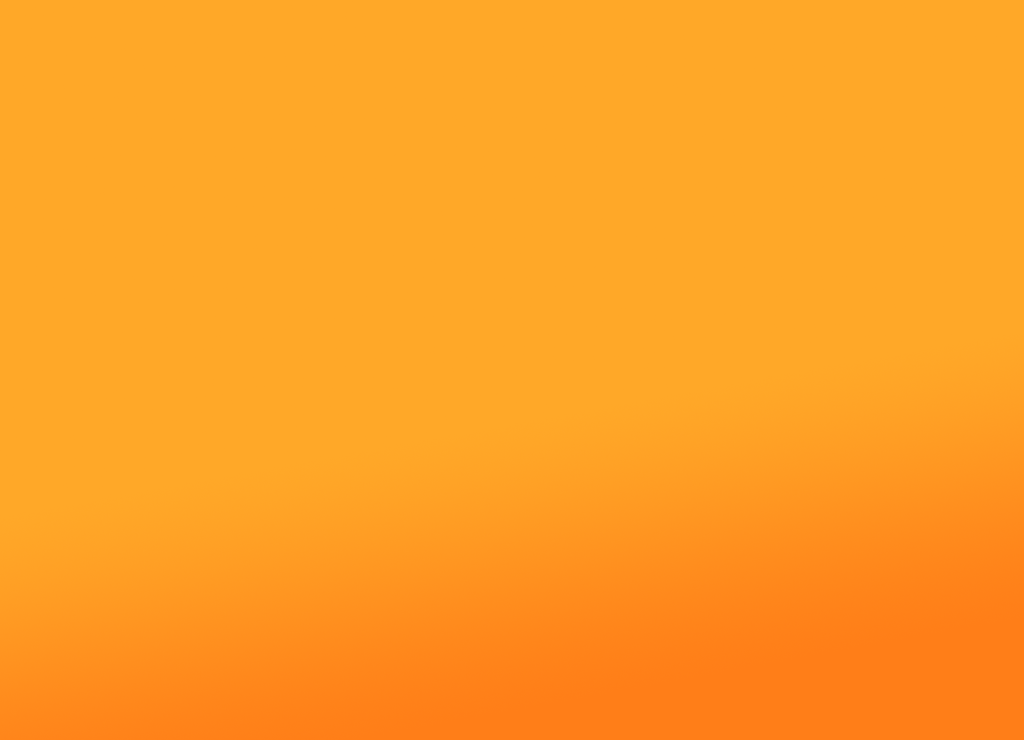 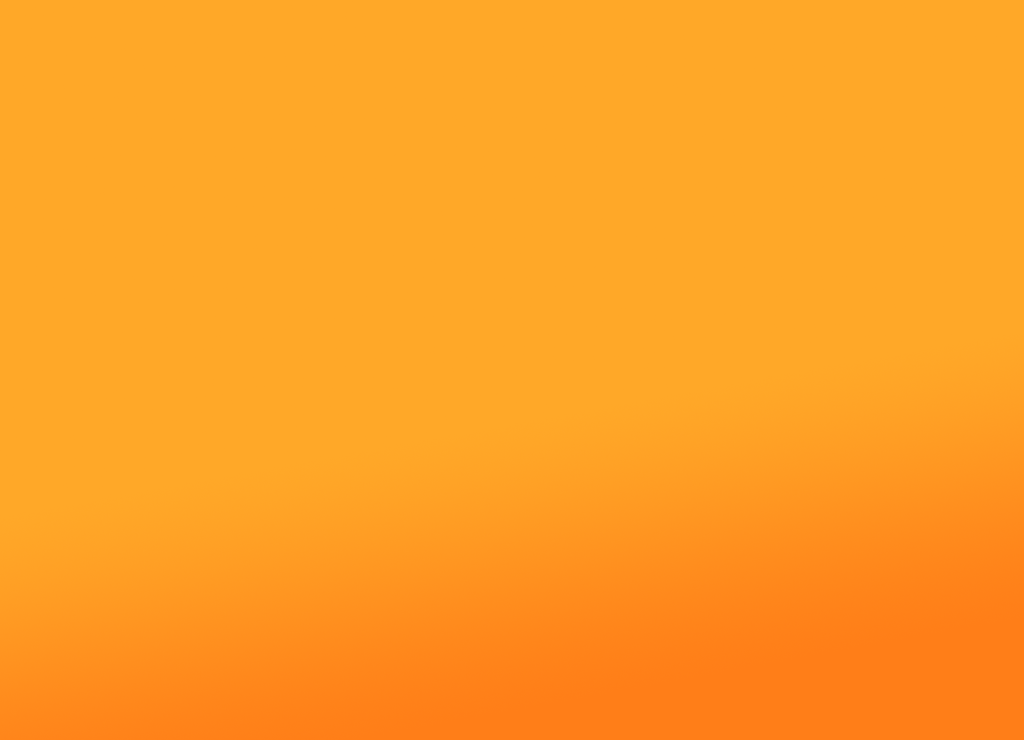 Achón Bruñén, María José. “Deficiencias existentes en la regulación del proceso de ejecución ordinario e hipotecario. Erratas no corregidas, contradicciones legales, lagunas normativas, preceptos que causan indefensión o contrarios a los postulados del TJUE”: Proceso civil: cuaderno jurídico, nº. 132, 2018, págs. 7-26.Ballugera Gómez, Carlos. “Mecanismos de reequilibrio en el contrato de consumo”: Revista de Derecho Vlex, nº 172, Septiembre 2018.Biurrun Abad, Fernando J. “Mitos y leyendas del Reglamento General de Protección de Datos”: Actualidad jurídica Aranzadi, nº 943, 2018, págs. 22-22.Cabanas Trejo, Ricardo. “La insoportable levedad de la doctrina registral sobre la hipoteca”: El notario del siglo XXI: revista del Colegio Notarial de Madrid, nº. 80, 2018, págs. 56-63.Canalejas Merín, José. F. “Evaluación de la idoneidad y la conveniencia en la distribución de productos de inversión basados en seguros”: Revista española de seguros: Publicación doctrinal de Derecho y Economía de los Seguros privados, nº. 174, 2018, págs. 217-240.Carrizo Aguado, David. “Alojamiento turístico en régimen de aprovechamiento por turno desde la perspectiva jurídica europea ¿Déficit traspositivo?”: Revista Aranzadi Doctrinal, nº. 7, 2018, págs. 181-212.Carrizo Aguado, David. Régimen jurídico de las operaciones internacionales de consumo en los servicios turísticos digitales. Dykinson, 2018.Cordero Álvarez, Clara Isabel. “Cuestiones de competencia judicial internacional en el ejercicio del derecho de compensación de los pasajeros en el transporte aéreo en la Unión Europea”: La Ley mercantil, nº. 49 (julio-agosto), 2018, pág. 5.Corera Izu, Martín. “El mecanismo de segunda oportunidad: ¿seguridad jurídica?”: El notario del siglo XXI: revista del Colegio Notarial de Madrid, nº. 80, 2018, págs. 28-33.Cuena Casas, Matilde. “La "generosa" aplicación judicial del régimen de segunda oportunidad y su posible impacto en el mercado de crédito”: El notario del siglo XXI: revista del Colegio Notarial de Madrid, nº. 80, 2018, págs. 34-39.Cuesta García, Virginia. “Acerca del Proyecto de Ley Orgánica de Protección de Datos”: Actualidad administrativa, nº 7-8, 2018.De Cárdenas Smith, Carlos. “La propuesta de directiva sobre reestructuración temprana y su transposición al derecho español”: Revista de derecho concursal y paraconcursal: Anales de doctrina, praxis, jurisprudencia y legislación, nº. 29, 2018, págs. 223-235.González Cabrera, Inmaculada; Fonticiella Hernández, Beatriz. “La doble condición del turista que utiliza las viviendas vacacionales en Canarias (1)”: Diario La Ley, nº 9261, 2018.González de Audicana, José María Miquel. “Arrendamientos y ejecución hipotecaria: la suerte del arrendamiento para uso distinto del de vivienda tras la ejecución de la finca arrendada”: Revista Aranzadi de derecho patrimonial, nº 46, 2018. González Vaqué, Luis. “Control y vigilancia de los productos vendidos por Internet”: Unión Europea Aranzadi, nº 6, 2018.Lambea Rueda, Ana. “Tendencias presentes y futuras de ciudades y comunidades sostenibles y viviendas colaborativas a través de plataformas digitales”: Revista crítica de derecho inmobiliario, año nº 94, nº 767, 2018, págs. 1231-1285.Latorre Chiner, Nuria. “El discharge y la propuesta de directiva sobre reestructuración preventiva y segunda oportunidad”: Revista de derecho concursal y paraconcursal: Anales de doctrina, praxis, jurisprudencia y legislación, nº. 29, 2018, págs. 65-82. López-Rendo Rodríguez, Carmen. “Intereses de préstamos de dinero. Limitaciones legales y efectos civiles de su abusividad en el derecho romano”: Revista jurídica da FA7: periódico científico e cultural do curso de direito da Facultade 7 de Setembro, vol. 15, nº. 1, 2018, págs. 141-159.Martín, Bartolomé. “Sobre el ámbito de aplicación material del Reglamento General de Protección de Datos”: Actualidad jurídica Aranzadi, nº 943, 2018, págs. 8-8.Melero Bosch, Lourdes Verónica. “La designación de mediador concursal para la tramitación de los acuerdos extrajudiciales de pago”: Revista de derecho concursal y paraconcursal: Anales de doctrina, praxis, jurisprudencia y legislación, nº. 29, 2018, págs. 187-200.Muñoz García, Alfredo. “Cobertura del riesgo de crédito, por insolvencia del deudor, en las entidades de crédito”: Revista de derecho concursal y paraconcursal: Anales de doctrina, praxis, jurisprudencia y legislación, nº. 29, 2018, págs. 293-299.Navas Olóriz, J. Ignacio. “La soledad de las instituciones (una aproximación a la incoherencia de nuestra legislación hipotecaria)”: Cuadernos de derecho y comercio, nº 68, 2017, págs. 47-93.Nieto Sánchez, Javier; Sancho Bergua, José. “Gastos hipotecarios. Prescripción de acción de restitución del artículo 1303 CC. Comentario a la Sentencia de la Audiencia Provincial de Valencia 66/2018, de 1 de febrero de 2018”: Revista de derecho bancario y bursátil, Año nº 37, nº 150, 2018, págs. 227-236. Ortiz del Valle, María del Carmen. “Actualidad y controversias del régimen legal de las cantidades adelantadas en la compraventa de viviendas y su repercusión sobre las entidades financieras”: Revista de derecho bancario y bursátil, Año nº 37, nº 150, 2018, págs. 111-142. Papaño, Javier A. “Buscadores de internet, palabras clave y uso de marca ajena”: Derecho comercial y de las obligaciones”: Revista de doctrina, jurisprudencia, legislación y práctica, nº. 291, 2018, págs. 867-870. Pardo Ibáñez, Borja; Torrico Franco, Rubén. “La (in)necesaria existencia de consentimiento expreso del interesado para el envío de comunicaciones publicitarias”: Diario La Ley, nº 9251, 2018. Peñas Moyano, María Jesús. “Resolución alternativa de conflictos de seguros con consumidores”: Revista española de seguros: Publicación doctrinal de Derecho y Economía de los Seguros privados, nº. 174, 2018, págs. 179-213.Pertíñez Vílchez, Francisco. “Comentario a la STS de 15 de noviembre de 2017 sobre la nulidad parcial de los préstamos hipotecarios en divisas”: Cuadernos de derecho y comercio, nº 68, 2017, págs. 221-238.Pfarherr, Silvia. “Contratación electrónica, insuficiencia normativa y desafíos de la ciencia jurídica frente a los avances tecnológicos”: Revista de Derecho Vlex, nº 171, Agosto 2018.Pirovano, Pablo A. “La hipoteca de seguridad nuevamente bajo la lupa de la justicia”: Derecho comercial y de las obligaciones: Revista de doctrina, jurisprudencia, legislación y práctica, nº. 291, 2018, págs. 849-853.Rodríguez García, Gustavo. “¿Quién consumiría el arbitraje de consumo?: el problemático caso a favor del acceso a la justicia de consumo”: THEMIS: Revista de Derecho, nº. 71, 2017 (Ejemplar dedicado a: Derecho procesal y arbitraje), págs. 109-115.Rosa Vilardo, María Laura. “Los jueces internacionalmente competentes en un caso de consumidores internacionales”: Derecho comercial y de las obligaciones: Revista de doctrina, jurisprudencia, legislación y práctica, nº. 290, 2018, págs. 643-650.Rubio Torrano, Enrique. “Del Reglamento europeo a la nueva Ley Orgánica de Protección de Datos”: Aranzadi civil-mercantil. Revista doctrinal, nº. 6, 2018, págs. 19-26.Ruiz-Rico Ruiz, José Manuel. “Acuerdos transaccionales sobre cláusulas presuntamente abusivas en los préstamos hipotecarios”: Revista de derecho bancario y bursátil, Año nº 37, nº 150, 2018, págs. 163-196.Sabater Bayle, Elsa. “Cláusula de gastos (comentario a las SSTS números 147 y 148, de 15 de marzo de 2018)”: Aranzadi civil-mercantil. Revista doctrinal, nº. 5, 2018, págs. 133-140.Sáenz de Jubera Higuero, Beatriz. “Condición legal de consumidor: contratos de doble finalidad y garantías accesorias”: Revista crítica de derecho inmobiliario, Año nº 94, nº 767, 2018, págs. 1583-1593.Sande Mayo, María Jesús. “La evolución del concepto de consumidor en el ordenamiento interno y comunitario”: Dereito: Revista xuridica da Universidade de Santiago de Compostela, vol. 27, nº 1, 2018, págs. 119-152.Segura Palomar, Desamparados. “Los apartamentos turísticos en la Ley 15/2018, de 7 de junio, de la Generalitat, de turismo, ocio y hospitalidad de la Comunidad Valenciana”: Diario La Ley, nº 9256, 2018.Sierra Párraga, David. “El control de transparencia de clausulados predispuestos en el sector bancario: Aproximación a su significado y alcance desde las construcciones doctrinal y jurisprudencial”: Diario La Ley, nº 9265, 2018. Tambussi, Carlos Eduardo. “La relación entre los usuarios de plataformas de venta por internet y el proveedor del servicio: el caso "Kosten"”: Derecho comercial y de las obligaciones: Revista de doctrina, jurisprudencia, legislación y práctica, nº. 290, 2018, págs. 510-523.Valirio Cess, Almudena; Alonso Salgado, Cristina. “Debate en torno al acuerdo extrajudicial de pagos: ¿una verdadera mediación concursal?: REJIE: Revista Jurídica de Investigación e Innovación Educativa, nº. 18, 2018, págs. 119-132.Verbicaro Soares, Dennis; Cruz, Raíza. “O dano existencial na sociedade de consumo”: Revista jurídica da FA7: periódico científico e cultural do curso de direito da Facultade 7 de Setembro, vol. 15, nº. 1, 2018, págs. 47-62.Vital da Rocha, Maria; Oliveira Cacau, Marfisa. “As influências do direito romano na regulamentação da hipoteca no Brasil”: Revista jurídica da FA7: periódico científico e cultural do curso de direito da Facultade 7 de Setembro, vol. 15, nº. 1, 2018, págs. 89-101.